Повідомлення про корупціюНачало формы1. Прізвище, ім'я та по батькові заявника, посада
2. Контактні дані заявника:2.1. Поштова адреса
2.2. Адреса електронної пошти
2.3. Контактний телефон
3. Особа, стосовно якої здійснюється повідомлення
3.1. Працівники райдержадміністрації;3.2. Керівники (начальники та заступники) структурних підрозділів райдержадміністрації.Конец формы4. Прізвище, ім'я та по батькові особи, стосовно якої здійснюється повідомлення
5. Місце роботи особи стосовно якої здійснюється повідомлення, її посада
6. Інформація про корупційне правопорушення
7. Прикріпити файли до повідомлення в якості доказівФайли мають бути меншими ніж 1 МБ. Дозволені типи файлів: jpg, jpeg, png, pdf, doc, docx, odt, ppt, pptx, odp, xls, xlsx, ods, zip8. Чи готові Ви відповісти на додаткові питання у зв’язку з цим повідомленням, якщо у цьому буде потреба?
ТакНіПовідомлення завідомо неправдивих відомостей тягне за собою відповідальність, передбачену чинним законодавствомВведіть будь-ласка символи, зображені на малюнку
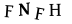 